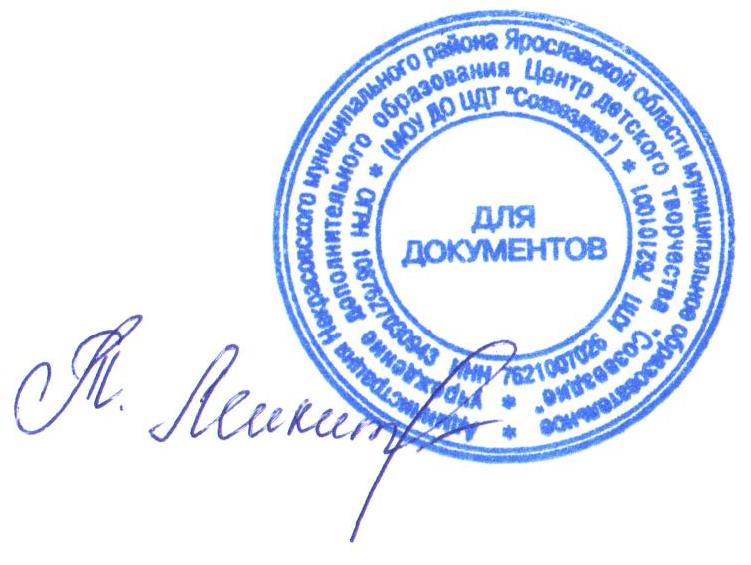 УТВЕРЖДАЮ:Директор МУ ДО ЦДТ «Созвездие»________________Т.В. Микитюкот 06 апреля 2018 годаПоложениео проведении районного творческого конкурса «Весенние птички»1. Общие положения.1.1. Положение о проведении районного творческого конкурса «Весенние птички» (далее – Конкурс) определяет цель, сроки, порядок и условия проведения, а также категорию участников Конкурса. 1.2. Конкурс проводится МУ ДО ЦДТ «Созвездие» с целью активизации творческого мышления, творческих способностей у детей.1.3. Задачи Конкурса:- выявление талантливых детей и педагогов в области художественного творчества;- стимулирование творческой активности детей и взрослых;- развитие творческих способностей у детей и взрослых в изобразительном и прикладном творчестве;- отбор лучших творческих работ и формирование выставки из работ победителей Конкурса с последующим размещением на сайте МУ ДО ЦДТ «Созвездие».2. Руководство Конкурса:2.1. Общее руководство Конкурсом осуществляет организационный комитет (далее – Оргкомитет).2.2. Оргкомитет:определяет состав жюри и порядок его работы;обеспечивает организационное, информационное и консультативное сопровождение Конкурса; по итогам работы жюри подводит итоги Конкурса.2.3. Жюри:проводит экспертную оценку конкурсных работ;ведёт протокол Конкурса; определяет победителей и призеров Конкурса.3. Участники Конкурса:3.1. К участию в Конкурсе приглашаются обучающиеся образовательных организаций всех типов Некрасовского МР (далее – Образовательная организация). 3.2. Возрастные категории:-3-5 лет,-6-9 лет,-10-13 лет,-14-18 лет.3.3. Образовательная организация имеет право представить на Конкурс неограниченное количество работ в каждой номинации и в каждой возрастной категории. 3.4. Работа может быть выполнена как индивидуально, так и коллективно (не более 2-х человек).3.5. Количество работ от одного участника не может превышать более одной (не считая участия в коллективной работе, если такая будет заявлена).3.6. Образовательная организация предоставляет в Оргкомитет:заявку на участие в Конкурсе (по форме в соответствии с приложением 1 к настоящему Положению);         - согласие на обработку персональных данных (по форме в соответствии с приложениями 2 и 3 к настоящему Положению)конкурсные работы.4. Сроки, порядок и условия проведения Конкурса           4.1. Заявки и конкурсные работы предоставляются с 09 по 20 апреля 2018 года. Заявки принимаются по электронному адресу:sozvezdie.nekr2012@yandex.ru, работы - по адресу: п. Некрасовское, ул. Строителей, д.7, Центр детского творчества «Созвездие».Заявки на участие и конкурсные работы, представленные на Конкурс позднее указанного срока, не рассматриваются.4.2. Номинации Конкурса:- «Художественное творчество» Работа может быть выполнена любым доступным автору способом (карандашами, красками и т.д.).  -«Декоративно-прикладное творчество»: Работа может быть изготовлена из самых различных материалов.- «Фотографическое творчество» Участник может выступать в качестве фотографа, автора идеи или фотомодели. К конкурсу не допускаются работы профессиональных фотографов.4.3. Справки по телефону: 4-40-43, Центр детского творчества «Созвездие».5. Подведение итогов Конкурса и награждение победителей5.1. Итоги Конкурса оформляются протоколом Оргкомитета.5.2. Участники Конкурса получают свидетельство участника Конкурса в электронном виде, подписанное директором МУ ДО ЦДТ «Созвездие». 5.3. Победители (1-е место) и призёры (2-е и 3-е место) Конкурса в каждой номинации и в каждой возрастной категории награждаются грамотами.5.4. Участники Конкурса, работы которых дополнительно отмечены жюри, награждаются грамотами. 5.5. Итоги Конкурса будут размещены на официальном сайте Центра детского творчества «Созвездие» - https://sozvezdie.edu.yar.ru/.Приложение 1ЗАЯВКАна участие в районном творческом конкурсе «Весенние птички»Наименование Образовательной организации: ________________________________________________________________Адрес:__________________________________________________________Ответственный исполнитель заявки: фамилия, имя, отчество (полностью) контактный телефон, электронный адрес ____________________________________________________________________________________________________________________________________________________Руководитель Образовательной организации, подпись, расшифровка подписи, печать«___»__________________2018 г.Приложение 2Согласие родителя (законного представителя) на сбор, хранение, использование, распространение (передачу) и публикацию персональных данных своего несовершеннолетнего ребенкаНаименование мероприятия: районный творческий конкурс «Весенние птички»Я,___________________________________________________________________________(фамилия, имя, отчество родителя (законного представителя) полностью)проживающий по адресу ______________________________________________________________________________,(адрес места жительства)Паспорт выданный ______________________________________________________________________________                              (серия, номер)                                                    (дата выдачи)                   _____________________________________________________________________________________(наименование органа, выдавшего паспорт)являясь на основании _____________________________________родителем (законным представителем)                                             (наименование документа, подтверждающие полномочия родителя (законного представителя))_____________________________________________________________________________(фамилия, имя, отчество ребенка (подопечного) полностью)место учебы в настоящее время (в соответствии с уставом образовательной организации): _____________________________________________________________________________класс обучения ___________,  дата рождения ребенка (число, месяц, год): ______________________, (свидетельство о рождении ребенка) _____________________, выданный ___________________  (серия, номер)                                                 (дата выдачи)                   _____________________________________________________________________________________(наименование органа, выдавшего паспорт/свидетельство о рождении ребенка)в соответствии с требованиями статьи 9 Федерального закона от 27.07.2006 № 152-ФЗ «О персональных данных», подтверждаю свое согласие на обработку муниципальным учреждением дополнительного образования Центром детского творчества «Созвездие», находящимся по адресу: п. Некрасовское, ул. Строителей, д.7(далее – Оператор) персональных данных моего ребенка: фамилии, имени, отчества, места учебы, класса, даты рождения, паспортных данных/данных свидетельства о рождении с целью формирования регламентированной отчетности, размещения части данных (фамилии, имени, отчества, даты рождения, класса, места учебы) в региональной базе данных о достижениях одаренных детей и их педагогах-наставниках, а также в свободном доступе в сети Интернет на сайте МУ ДО ЦДТ «Созвездие»http://sozvezdie.edu.yar.ru.Я разрешаю Оператору производить фото- и видеосъемку моего ребенка, безвозмездно использовать эти фото, видео и информационные материалы во внутренних и внешних коммуникациях, связанных с деятельностью Оператора. Фотографии, видеоматериалы и авторские работы могут быть скопированы, представлены и сделаны достоянием общественности или адаптированы для использования любыми СМИ и любым способом, в частности в буклетах, видео, в Интернете и т.д. при условии, что произведенные фотографии и видео не нанесут вред достоинству и репутации моего ребенка. Предоставляю Оператору право осуществлять все действия (операции) с персональными данными моего ребенка, включая сбор, систематизацию, накопление, хранение, обновление, изменение, использование, обезличивание, блокирование, уничтожение. Способы обработки персональных данных: смешанная обработка с передачей по сети Интернет. Согласие действует на период с момента предоставления до 01.12.2020 г. и прекращается по истечении срока документа.«_____»______________2018г.          ___________________________________________                                                                                        подпись                                         расшифровкаПриложение 3                                                                                                                                             Согласие участника (от 18 лет и старше) на сбор, хранение, использование, распространение (передачу) и публикацию персональных данных Наименование мероприятия: районный творческий конкурс «Весенние птички».Я____________________________________________________________________________,(фамилия, имя, отчество участника полностью)проживающий по адресу ___________________________________________________________________,(адрес места жительства)паспорт __________________, выданный ______________________________________________________                                (серия, номер)                                                    (дата выдачи)                   ____________________________________________________________________________________,(наименование органа, выдавшего паспорт)место учебы/работы  в настоящее время (в соответствии с уставом образовательной организации): __________________________________________________________________________________________________________________________________________________________,дата рождения участника (число, месяц, год)______________________, в соответствии с требованиями статьи 9 Федерального закона от 27.07.2006 № 152-ФЗ «О персональных данных», подтверждаю свое согласие на обработку муниципальным учреждением дополнительного образования Центром детского творчества «Созвездие», находящимся по адресу: п. Некрасовское, ул. Строителей, д.7 (далее – Оператор) моих персональных данных: фамилии, имени, отчества, места учебы (работы), даты рождения, паспортных данных с целью формирования регламентированной отчетности, а также размещения части данных (фамилии, имени, места учебы (работы)) в свободном доступе в сети Интернет на сайте МУ ДО ЦДТ «Созвездие», http://sozvezdie.edu.yar.ru.Я разрешаю Оператору производить фото- и видеосъемку с моим участием, безвозмездно использовать эти фото, видео и информационные материалы во внутренних и внешних коммуникациях, связанных с деятельностью Оператора, а также безвозмездно воспроизводить авторские работы (полностью или частично) в итоговом сборнике мероприятия, на своих сайтах и в других проектах без дополнительных согласований. Фотографии, видеоматериалы и авторские работы могут быть скопированы, представлены и сделаны достоянием общественности или адаптированы для использования любыми СМИ и любым способом, в частности в буклетах, видео, в Интернете и т.д. при условии, что произведенные фотографии и видео не нанесут вред моему достоинству и репутации. Предоставляю Оператору право осуществлять все действия (операции) с моими персональными данными, включая сбор, систематизацию, накопление, хранение, обновление, изменение, использование, обезличивание, блокирование, уничтожение. Способы обработки персональных данных: смешанная обработка с передачей по сети Интернет. Согласие действует на период с момента предоставления до 01.12.2020 г. и прекращается по истечении срока документа.Данное согласие может быть отозвано в порядке, установленном законодательством Российской Федерации. «_____»______________2018г.                            ____________________________________                                                                                                             подпись                                         расшифровка№п\пФамилия, имя, отчествоучастника (полностью)Дата рождения:Класс, группаНазваниеработы:НоминацияФамилия, имя, отчество(полностью),дата рожденияпедагога